PÁLYÁZATI FELHÍVÁSKazinczy Ferenc könyvpályázat, 2023A TINTA Könyvkiadó pályázatot ír ki intézmények részére 
50%-os kedvezményes pályázati áron	A pályázat céljaA magyar könyvtárak ellátása színvonalas kiadványokkal és a magyar nyelv új, korszerű szótáraival. A TINTA Könyvkiadó kiadványai híven tükrözik szókincsében gyorsan változó nyelvünket. Ezek a könyvek, szótárak, munkafüzetek hozzájárulnak az anyanyelvi kompetencia fejlesztéséhez, segítséget nyújtanak a szabatos, helyes nyelvhasználathoz. A kétnyelvű szótárak hatékonyan támogatják az idegen nyelvek gyors elsajátítását. A kiadványok szerzői széles körben elismert szakemberek: egyetemek, akadémiai kutatóhelyek munkatársai. A szótárak összeállítói a legújabb módszerekkel vizsgálják nyelvünket és foglalják szótárakba gazdag szókincsünket. A TINTA Könyvkiadó, mint a magyar egynyelvű szótárak legnagyobb kiadója, átérezve felelősségét pályázatot ír ki, hogy széles körben elérhetőek legyenek a magyar nyelv mai állapotát leíró új szótárak. A TINTA Könyvkiadó szótárai közül többet a Magyar Tudományos Akadémia Szótári Munkabizottsága Kiváló Magyar Szótár díjjal tüntetett ki.A pályázható könyvek, szótárak listája Jókai-enciklopédia 2. Magyar nyelvtan 3. Mit jelent? Diákszótár 4. Meseszótár 5. Közmondások 6. Szinonimák 7. Nevek és napok (Reprint kiadás) 8. Márkanevek: marketing és nyelvészet határán (Újdonság) 9. A nyelvész emberközelből 10. A nyelvtudomány alapelvei 11. Angol és amerikai közmondások gyakorlókönyve (Újdonság) 12. Magyar–angol történelmi, országismereti szótár 1-2. (Újdonság) 13. Emelt szintű angol nyelvtani gyakorlókönyv I. 14. Emelt szintű angol nyelvtani gyakorlókönyv II. 15. Német nyelvtani összefoglaló 16. Olasz–magyar kifejezések szótára 17. Francia társalgási zsebkönyv 18. Spanyol társalgási zsebkönyv 19. A boldogság titka 20. Gyakorlati kereszténység 21. Legyőzöm a diszlexiát! 22. Megelőzöm a számolási zavart! 23. Anyanyelvi felmérők az 5. évfolyam számára 24. Anyanyelvi felmérők a 6. évfolyam számára 25. Anyanyelvi felmérők a 7. évfolyam számára 26. Anyanyelvi felmérők a 8. évfolyam számára 27. Anyanyelvi felmérők a 9–10. évfolyam számára 28. Anyanyelvi felmérők a 11–12. évfolyam számára 29. Nyelvművelő munkafüzet 2. (Újdonság) 30. Szókincsbővítő munkafüzet 31. Szólások és közmondások munkafüzet 32. Vajda János huszonöt legszebb verse 33. Vörösmarty Mihály huszonöt legszebb verse (Újdonság) 34. Petőfi Sándor összes költeményei (Újdonság) 35. Növények természetrajza képekben (Újdonság) 36. Magyar mythológia (Újdonság)A pályázat kiírójának, a TINTA Könyvkiadónak a kötelezettségvállalásaA TINTA Könyvkiadó kötelezettséget vállal, hogy a pályázó által megpályázott könyvek teljes árának felét 3,5 millió Ft-ig támogatásként átvállalja, minden könyv esetében a készlet erejéig.A pályázat érvényességi köreA Kazinczy Ferenc könyvpályázaton intézmények (könyvtárak, alapítványok, oktatási intézmények, ill. fenntartójuk) vehetnek részt.A pályázati kedvezmény alsó és felső határaEgy pályázó 20 000 és 200 000 Ft közötti támogatást igényelhet. A pályázat csak abban az esetben érvényes, ha a megpályázott könyvek pályázati ára eléri a 20 000 Ft-ot.A pályázat időtartamaA Kazinczy Ferenc könyvpályázatra 2023. május 2-től 2023. június 9-ig folyamatosan nyújtható be pályázat. A pályázat kiírója a határidőn túl beérkező pályázatokat nem fogadja el.A pályázat lebonyolításaA pályázó intézmény a pályázat kiírásában szereplő könyvek közül a pályázati adatlapon megpályázza a beszerezni kívánt kiadványokat. A kitöltött pályázati adatlapot e-mailben eljuttatja a TINTA Könyvkiadóba. A pályázat kiírója folyamatosan, de legkésőbb 2023. június 30-ig elküldi a megrendelt kiadványokat az intézménynek, elhelyezve a csomagban a 15 napos fizetési határidővel kiállított átutalásos számlát. A könyvekkel együtt küldött számlát a pályázó továbbítja a pénzügyi illetékesnek. A pályázat kiírója postázási és csomagolási költséget nem számol fel.Budapest, 2023. május 1.A pályázati felhívás és a pályázati adatlap letölthető a www.tinta.hu honlapról.PÁLYÁZATI ADATLAPKazinczy Ferenc könyvpályázat, 2023Az alábbi intézmény megpályázza a TINTA Könyvkiadó Kazinczy Ferenc könyvpályázatán keresztül a bejelölt könyvek beszerzését a feltüntetett példányszámban kedvezményes pályázati áron. A pályázat csak akkor érvényes, ha a pályázott könyvek kedvezményes pályázati ára eléri a 20 000 Ft-ot.A TINTA Könyvkiadó a pályázat keretében rendelt kiadványokat GLS futárszolgálattal juttatja el az intézménybe.A fizetés módja átutalás 15 napos határidővel. A TINTA Könyvkiadó postázási és csomagolási költséget nem számol fel. A könyvekkel együtt küldött, a könyvcsomagban elhelyezett számlát a pályázó továbbítja a pénzügyi illetékesnek.A Kazinczy Ferenc könyvpályázaton megpályázható könyvek listájaA könyvekről részletes leírás található a www.tinta.hu honlaponA pályázó intézmény neve: 		Postacíme: 	Számlázási név: 		Számlázási cím: 		Számlázási adószám:	Kapcsolattartó személy neve: 	Telefonszáma: 	E-mail-címe: 	   Aláírás, pecsét: 	A kitöltött pályázati adatlapot juttassa vissza a TINTA Könyvkiadóba e-mailben:E-mail: tinta@tintakiado.huPályázattal kapcsolatos felvilágosítás: TINTA Könyvkiadó Tel.: (1) 371-05-01Kérjük, jól olvashatóan töltse ki az adatlapot!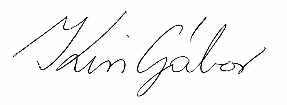 Kiss Gábor igazgató,Lőrincze Lajos-díjas főszerkesztő, az MTA Szótári Munkabizottságának tagjaPéldány (db)Teljes ár (Ft)Pályázati ár (Ft)Támoga-tás (Ft)A könyv címeSzerző(k)Szerző(k)999049954995Jókai-enciklopédia. Szavak, kifejezések magyarázata és személyek, földrajzi helyek, történelmi események bemutatásaBalázsi József Attila, Kiss Gábor799039953995Magyar nyelvtan. Formák, funkciók, összefüggésekHegedűs Rita599029952995Mit jelent? Diákszótár. Nyakhegedű, göreb, ösztöke. 3200 szó magyarázata 40 tematikus csoportbanDaniss Győző399019951995Meseszótár. 1400 régi, népies szó és népmesei szófordulat magyarázata példamondatokkalZsák Éva Indira, Petróczi Andrea299014951495Közmondások. 3000 magyar közmondás és szójárás betűrendes értelmező dióhéjszótáraBárdosi Vilmos,Kiss Gábor299014951495Szinonimák. 20 000 rokon értelmű szó dióhéjszótáraKiss Gábor, Bárdosi Vilmos399019951995Nevek és napok (Reprint kiadás)Kallós Ede549027452745Márkanevek: marketing és nyelvészet határán (Újdonság)Kovács László (szerk.)399019951995A nyelvész emberközelből. Grétsy LászlóErdélyi Erzsébet399019951995A nyelvtudomány alapelvei. Bevezetés a nyelvtudománybaHorger Antal599029952995Angol és amerikai közmondások gyakorlókönyve230 feladat 450 angol közmondás megismeréséhez és helyes használatához (Újdonság)T. Litovkina Anna29.90014.95014.950Magyar–angol történelmi, országismereti szótár 1-2.75 000 szó és kifejezés (Újdonság)Czuczor Sándor Pál399019951995Emelt szintű angol nyelvtani gyakorlókönyv I. Rónay Ágnes499024952495Emelt szintű angol nyelvtani gyakorlókönyv II. VizsgafeladatokkalRónay Ágnes399019951995Német nyelvtani összefoglaló. Kezdőknek és középhaladóknakTakács Gábor649032453245Olasz–magyar kifejezések szótára. 10 000 olasz állandó szókapcsolat, szólás és közmondás a magyar megfelelőkkelFábián Zsuzsanna, Danilo Gheno299014951495Francia társalgási zsebkönyv. 17 témakör beszédfordulataiChmelik Erzsébet299014951495Spanyol társalgási zsebkönyv. 16 témakör beszédfordulataiBaditzné, Scholz László249012451245A boldogság titka. Ókori szerzők 1700 jótanácsaKiss Bernadett (szerk.)299014951495Gyakorlati kereszténység. Prohászka Ottokár 15 útmutató írásaProhászka Ottokár399019951995Legyőzöm a diszlexiát!Nyelvi fejlesztő és olvasást javító segédkönyvB. Gaál Katalin399019951995Megelőzöm a számolási zavart! A diszkalkulia megelőzését segítő tanácsok szülőknek és pedagógusoknakB. Gaál KatalinPéldány (db)Teljes ár (Ft)Pályázati ár (Ft)Támoga-tás (Ft)A könyv címeSzerző(k)1490745745Anyanyelvi felmérők az 5. évfolyam számára10 feladatsor a helyesírás, a nyelvtani elemzés, a szövegértés
és a szövegalkotás területéről megoldásokkalRaátz Judit1490745745Anyanyelvi felmérők a 6. évfolyam számára10 feladatsor a helyesírás, a nyelvtani elemzés, a szövegértés
és a szövegalkotás területéről megoldásokkalRaátz Judit1490745745Anyanyelvi felmérők a 7. évfolyam számára9 feladatsor a helyesírás, a nyelvtani elemzés, a szövegértés
és a szövegalkotás területéről megoldásokkalRaátz Judit1490745745Anyanyelvi felmérők a 8. évfolyam számára10 feladatsor a helyesírás, a nyelvtani elemzés, a szövegértés
és a szövegalkotás területéről megoldásokkalRaátz Judit1490745745Anyanyelvi felmérők a 9–10. évfolyam számára9 feladatsor a helyesírás, a nyelvtani elemzés, a szövegértés
és a szövegalkotás területéről megoldásokkalRaátz Judit1490745745Anyanyelvi felmérők a 11–12. évfolyam számára9 feladatsor a helyesírás, a nyelvtani elemzés, a szövegértés
és a szövegalkotás területéről megoldásokkalRaátz Judit1490745745Nyelvművelő munkafüzet 2. (Újdonság)Nyelvhelyességi és stílusgyakorlatokMinya Károly1490745745Szókincsbővítő munkafüzetFeladatok az 5–8. évfolyam részéreBöszörményi Csaba1490745745Szólások és közmondások munkafüzetBárdosi Vilmos, Csobothné H.M.1690845845Vajda János huszonöt legszebb verseVajda János1990995995Vörösmarty Mihály huszonöt legszebb verse (Újdonság)Vörösmarty Mihály30.00024.0006000Petőfi Sándor összes költeményei. Díszkiadás (Újdonság)Erre a könyvre 20% kedvezményt adunk (fizetendő: 24.000 Ft)!Petőfi Sándor24.00019.2004800Növények természetrajza képekben (Újdonság)Erre a könyvre 20% kedvezményt adunk (fizetendő: 19.200 Ft)!Schubert G.H.S.,Borbás Vince749059921498Magyar mythológia (Újdonság)Erre a könyvre 20% kedvezményt adunk (fizetendő: 5992 Ft)!Kandra KabosÖsszesen: